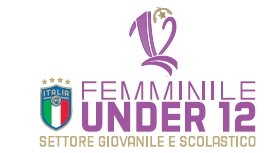 TORNEO U12 FEMMINILEATTIVITÀ NAZIONALE GIOVANILE DI CALCIO A OTTO 
Si pubblica di seguito il programma gare della 4ª giornata della fase regionale4° GIO         Squadra 1Squadra 2DataOraImpiantoLocalità ImpiantoIndirizzo impiantoSSC NAPOLI SPA SQ A SSC NAPOLI SPA SQ B17/10/202110:00KennedyNapoliVia C. GuerraSSD ARL NAPOLI FEMMINILEASD POMIGLIANO FEMMINILE17/10/202111:30KennedyNapoliVia C. Guerra